Wybierz dowolne obrazki. Poćwicz swoje rączki, pokoloruj, powycinaj ….Połącz kropki i pokoloruj rysunek. Odszukaj i pokoloruj litery, które tworzą  nazwę obrazka. Powodzenia 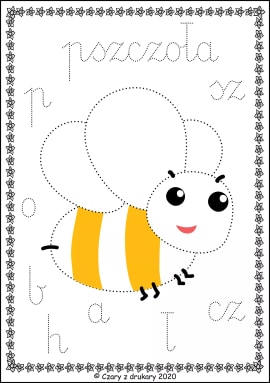 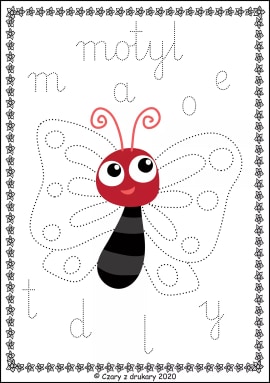 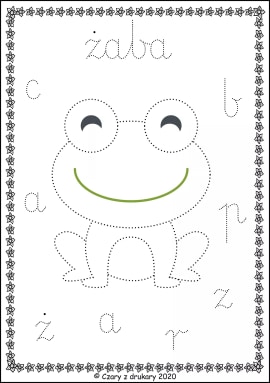 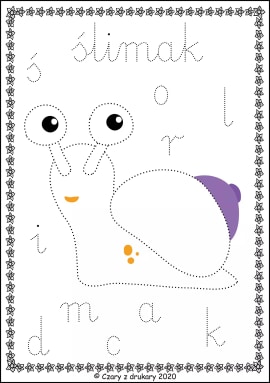 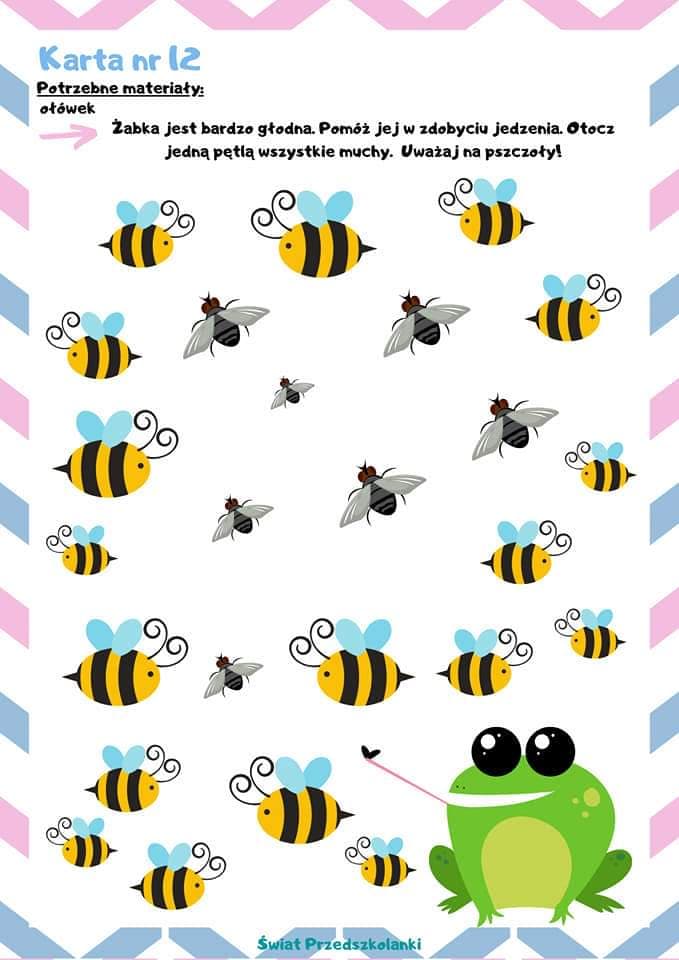 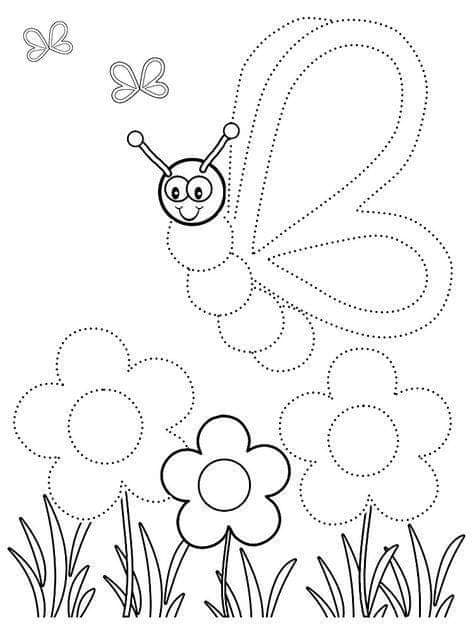 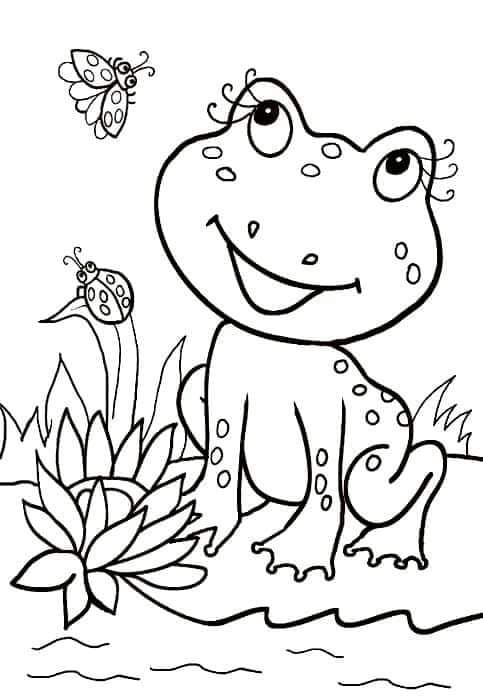 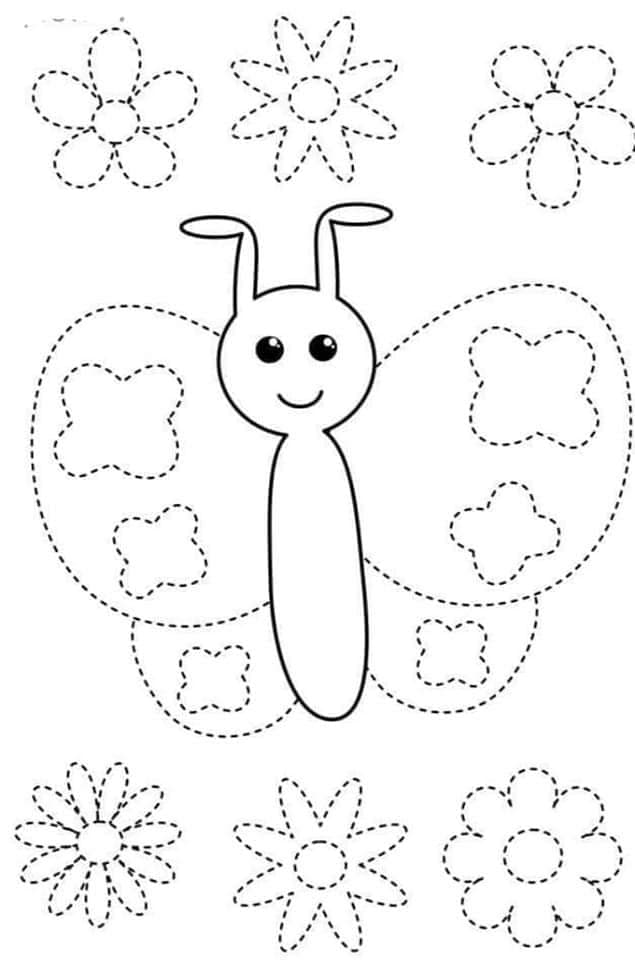 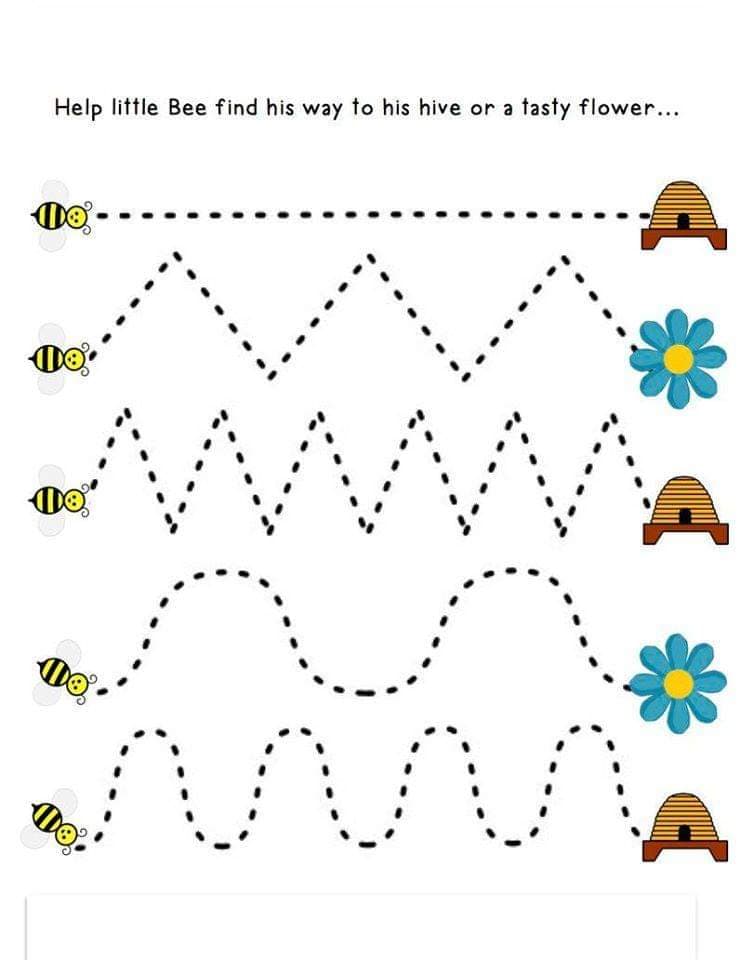 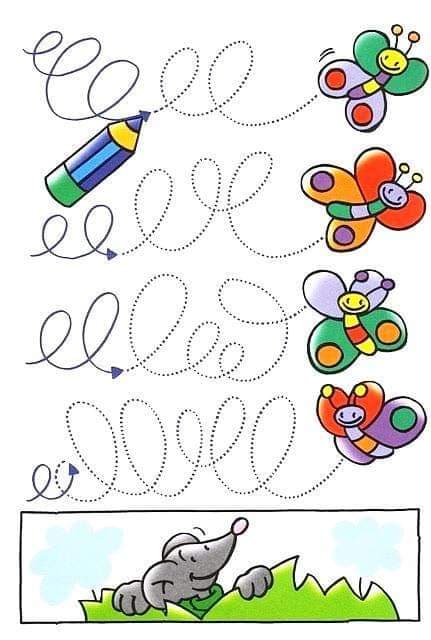 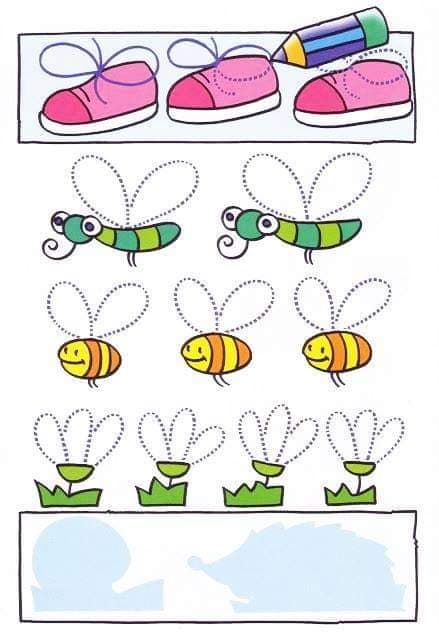 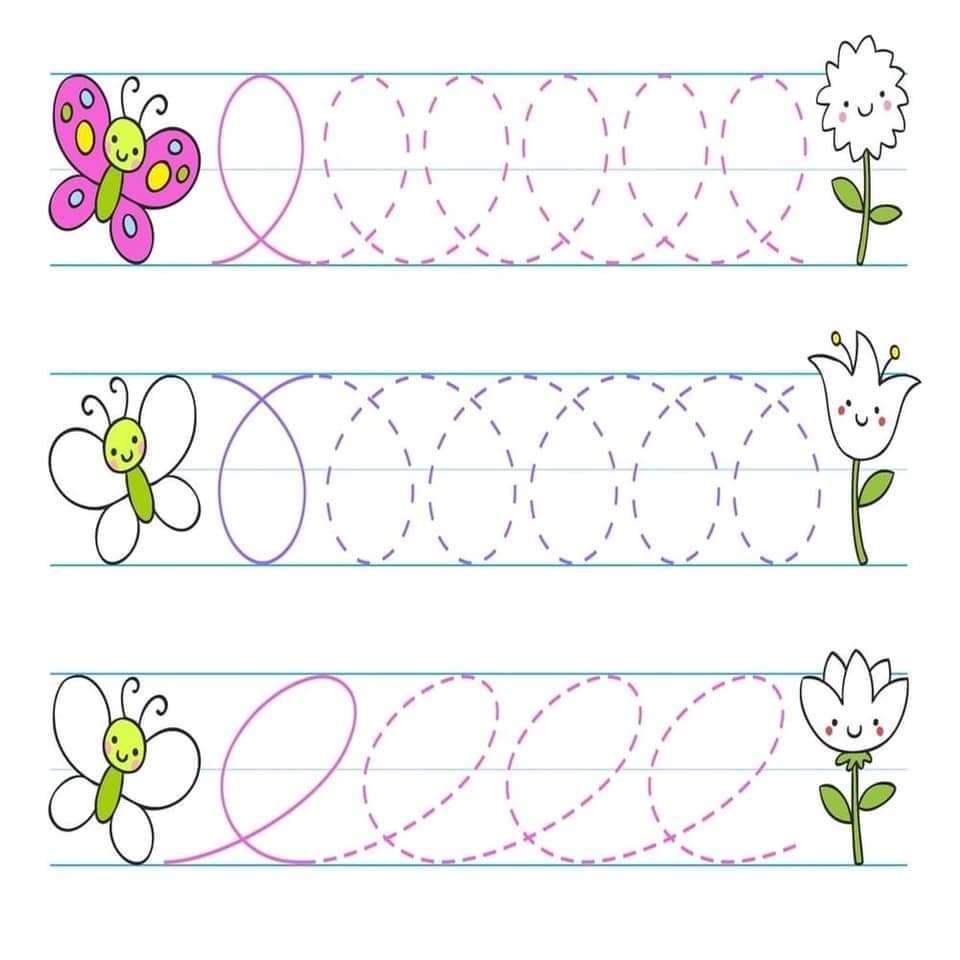 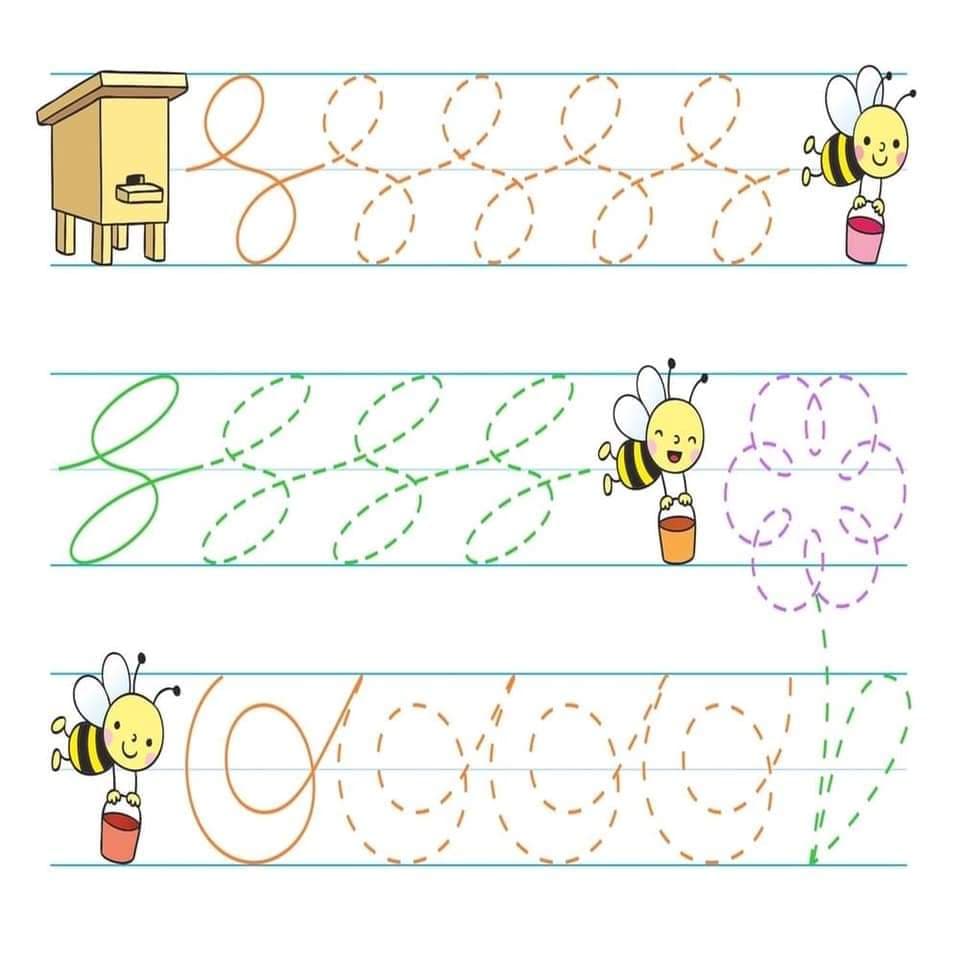 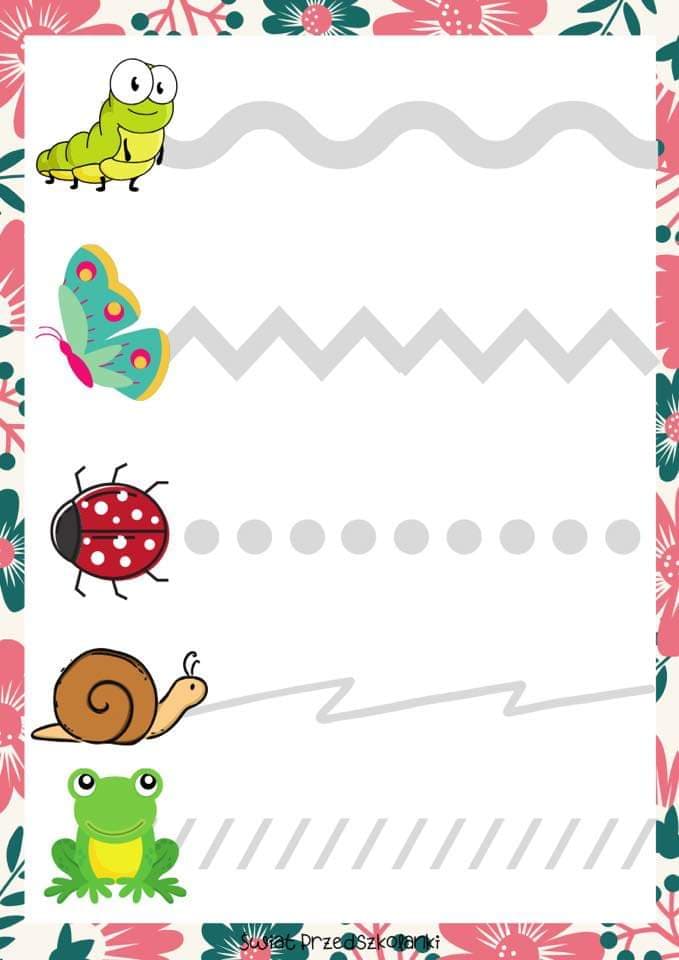 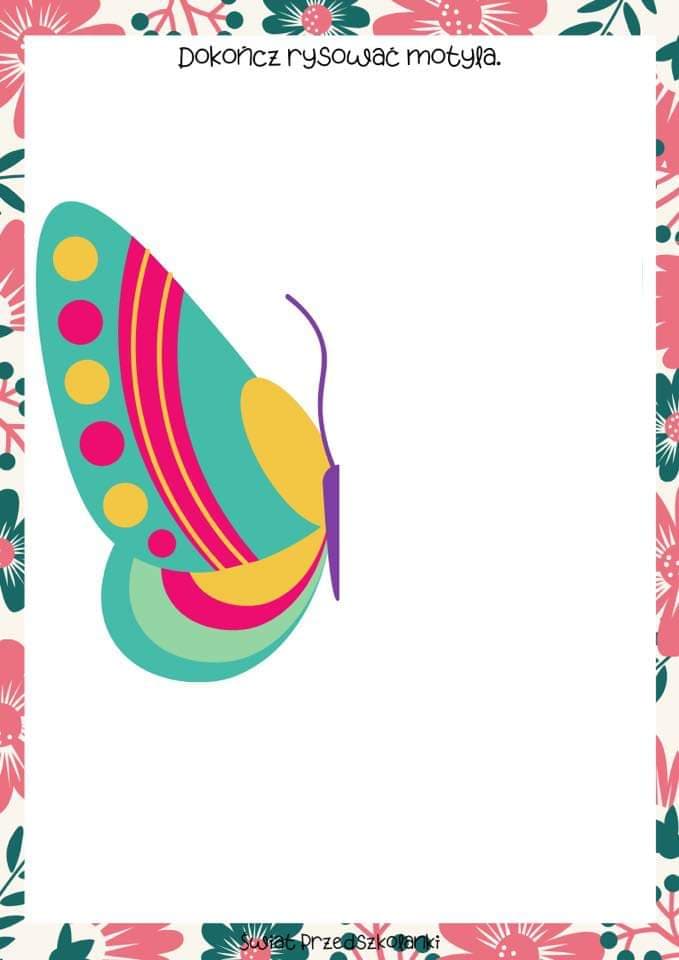 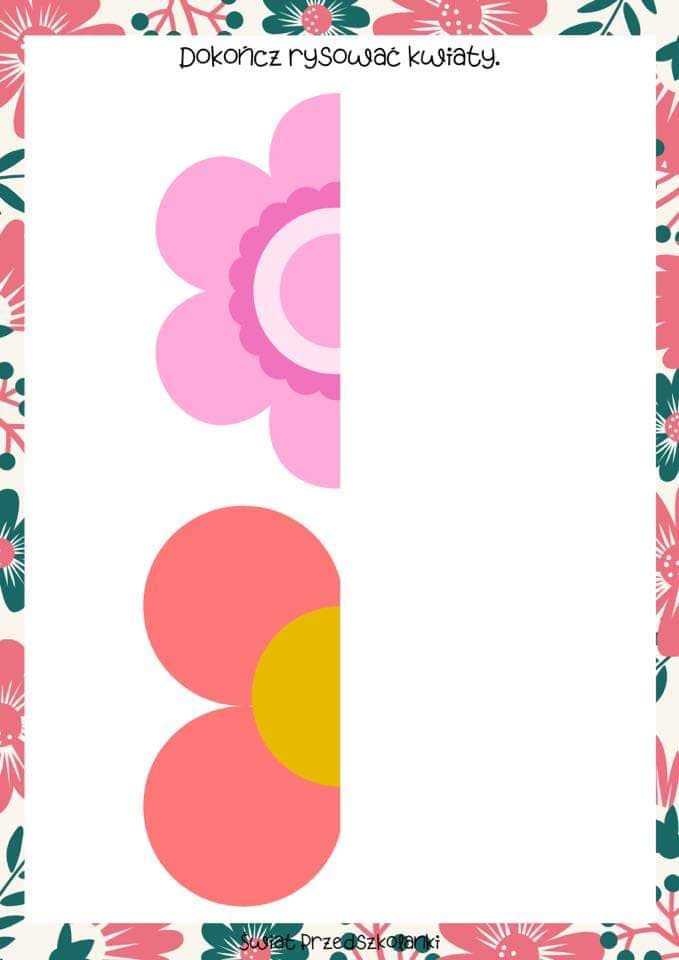 Poćwicz rączki, wspólnie z Rodzicami lub rodzeństwem wykonaj kolorowe  pszczółki, motyle lub żabki z papierowych rolek. Udanej zabawy 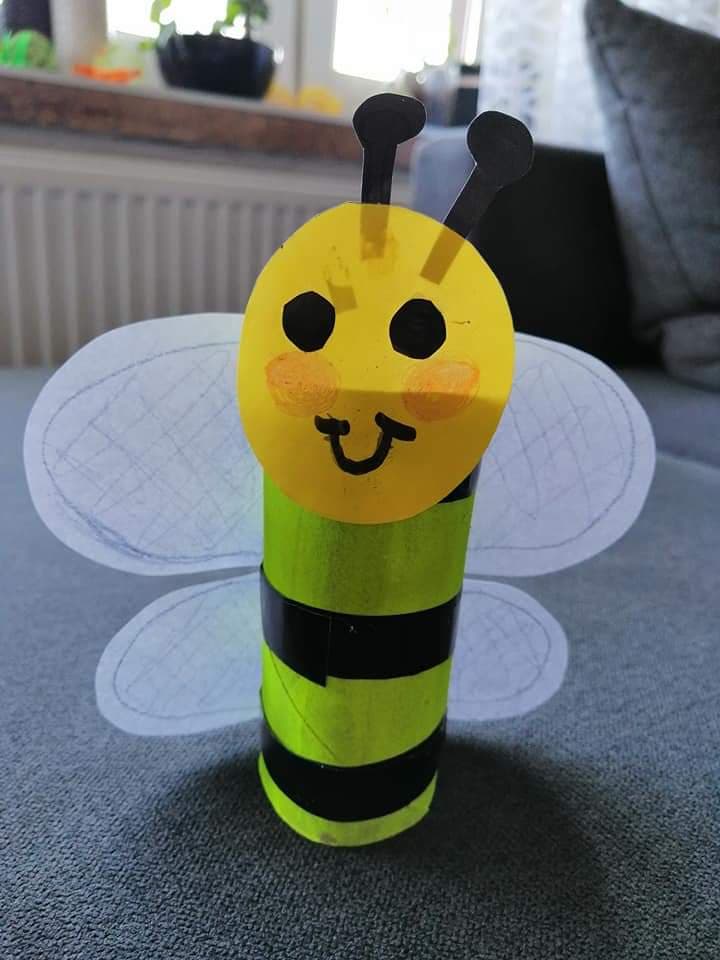 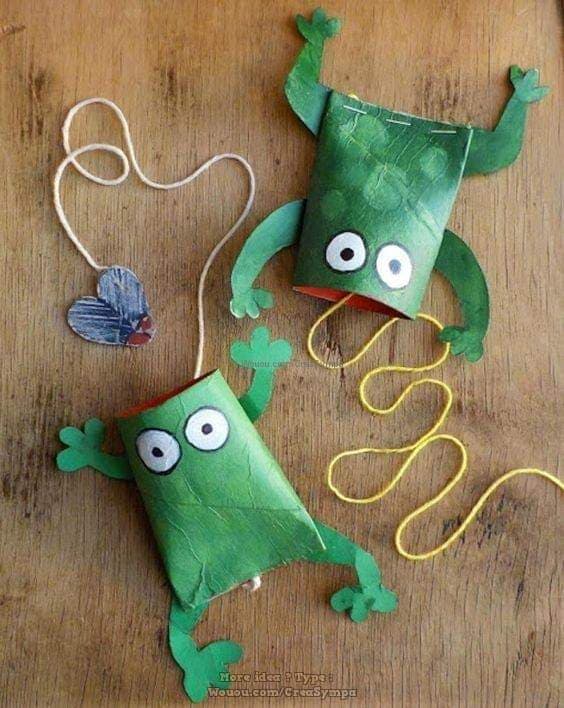 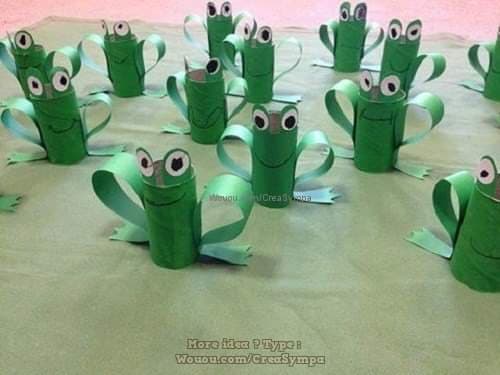 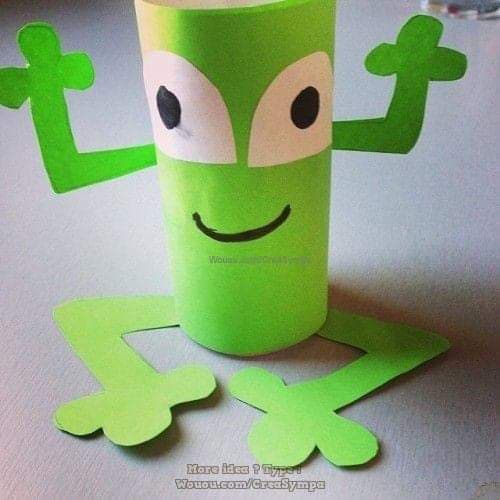 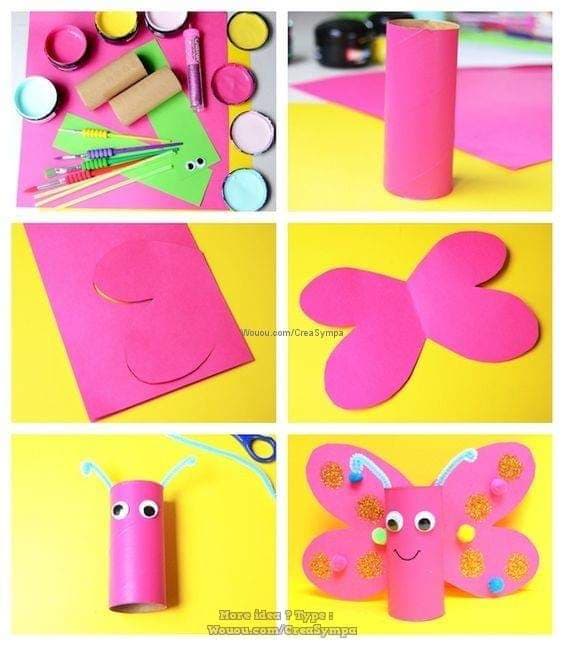 